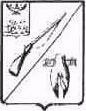 ОБЩЕСТВЕННАЯ ПАЛАТАСТАРООСКОЛЬСКОГО ГОРОДСКОГО ОКРУГАIIСОЗЫВАДесятое пленарное заседания Общественной палатыСтарооскольского городского округа«20»декабря   2016 г.	                                  		                                   №  62                                                           РЕШЕНИЕОб организации питомникапо разведению швейцарских козна территории Старооскольского городского округаЗаслушав и обсудив информацию секретаря Общественной палаты Старооскольского городского округа Колотилкина В.Н., Нетусова А.В. и представленные материалы зам. главы администрации городского округа  по экономическому развитию Поляковой Е.Ю., и.о.начальника управления архитектуры и градостроительства департамента по строительству, транспорту и жилищно-коммунальному хозяйству администрации городского округа Градовой Т.М., начальника управления департамента имущественных и земельных отношений Ватутиной Т.А., начальника  территориального отдела Управления федеральной службы по надзору в сфере защиты прав потребителей и благополучия человека по Белгородской области в Старооскольском районе Катаевой Е.В., главного  государственного ветеринарного инспектора Старооскольского городского округа, начальника ОГБУ «Старооскольская станция по борьбе с болезнями животных» Сорокиным В.Б. Общественная палата РЕШИЛА:Принять к сведению информацию  Колотилкина В.Н .,Нетусова А.В., Поляковой Е.Ю., Градовой Т.М., Ватутиной Т.А., Катаевой Е.В., Сорокина В.Б.. Одобрить Социальную инициативу Нетусова А.В. об организации питомника по разведению швейцарских коз на территории Старооскольского городского округа в одной из восьми сельских территорий,  предложенных Департаментом имущественных и земельных отношений города  и решать данную инициативу в рамках нормативно – правовой базы регулирующий данный вопрос.3.		  Контроль за данным решением возложить на председателя комиссии по экономическому развитию, транспорту, ЖКХ и предпринимательству Лукьянцев В.Б.Председатель Общественной палатыСтарооскольского городского округа					       В.М.РассоловСекретарь Общественной палатыСтарооскольского городского округа				          	       В.Н. Колотилкин